Консультация психолога.Подготовка детей 5-6 лет к школе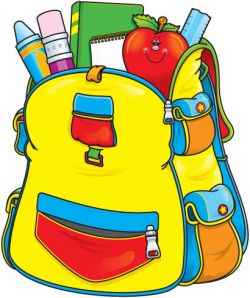 Как подготовить ребёнка к школе? С чего начать?Игры, помогающие подготовить ребёнка к обучению в школе.Период от 4 до 6 лет отличается рядом особенностей, знание которых поможет родителям подготовиться к следующему возрастному кризису, который совпадает с поступлением в первый класс.Физическое развитие малыша характеризуется формированием координации движений, контролем над сложными движениями, совершенствуются вестибулярный аппарат и центр равновесия. Ребенок наиболее подвижен, он может быстро передвигаться, прыгать и лазить, играть, применяя спортивный инвентарь. Его привлекают коллективные игры, в которых присутствует соревновательный дух.В этот период повышена потребность в признании и любви. Период 4-6 лет называют критическим возрастом формирования привязанностей и способности любить другого человека.Ребенок вступает в период, когда вопрос «почему?» заменяет все другие вопросы. Стремление знать, отчего и почему, — проявление любознательности малыша и удовлетворение информативного голода. Активно развиваются воображение и творческие наклонности, совершенствуется внимание, развиваются память, способность к обобщению, логическое запоминание, рациональный подход к деятельности, совершенствуется мелкая моторика. Ребенок активно вступает в диалоги, совершенствуется речь, пополняется словарный запас, идет процесс активного словотворчества. Появляются попытки осмыслить закономерность отношений, появляются понятия «что такое хорошо» и «что такое плохо». У малыша возникает стремление управлять своими поступками, обдуманные действия преобладают над импульсивными. Ребенок приходит к выводу, что он может не все, осознает свое место, свои личностные качества. Появляется желание учиться, а не играть, по-настоящему овладевать знаниями и навыками. В этот период развивается чувство юмора, малыш не только понимает шутку, но и сам может придумывать незамысловатые остроты и с удовольствием их повторять. Ему нравятся фокусы, необычные истории, яркие неординарные события.Игры, развивающие физические данные ребенка (общую моторику, координацию, силу и ловкость)Гуси, гусиЦель игры: развитие координации движений, быстроты реакции, умения играть в команде.Необходимые материалы и наглядные пособия: секундомер.Рекомендации: играют все члены семьи, играть лучше всего в лесу, на детской площадке.Ход игры: при помощи считалочки (варианты вы найдете в разделе «Бабушкин сундук») выберите ведущего, волка и гусей. На небольшом расстоянии от играющих начертите линию, которая будет отделять опасную зону для гусей от безопасной.Ведущий начинает игру словами:Ведущий: Гуси, гуси!!Гуси (хором отвечают): Га-га-га...Ведущий: Есть хотите?Гуси (хором): Да, да, да.Серый волк под горой,Не пускает нас домой-Ведущий: Вы летите, как хотите,Только крылья берегите.С этими словами гуси должны добежать до заветной безопасной черты, но волк пытается не пустить гусей домой, а того, кого поймает, сразу же отправляет в свое логово. Победителем становится либо самый хитрый и быстрый гусь, либо коварный и проворный волк.Обязательно хвалите победителей, подбадривайте ребенка, который оказался не столь шустрым.Если же не находится партнеров для игры, можно сыграть с ребенком в самого быстрого гуся. Ведущий так же, как и в первом случае, ведет диалог с гусем, и на словах «только крылья берегите» включает секундомер, а ребенок начинает движение к безопасной зоне.Сделайте несколько попыток, отметьте самый лучший результат и запишите его в книгу рекордов малыша.Скок, скок на одной ножкеЦель игры: развитие координации движений, ловкости, умения играть в команде, вестибулярного и зрительного анализатора, умения контролировать движения.Необходимые материалы и наглядные пособия: свисток, секундомер.Рекомендации: играйте всей семьей на даче, в лесу, на детской площадке.Ход игры: при помощи считалочки разбейтесь на Две команды, выберите ведущего, недалеко от играющих прочертите линию, которая будет промежуточным финишем.1-й вариант: по свистку играющие начинают движение, прыгая на одной ножке. Добравшись до промежуточного финиша, участники игры бегом возвращаются к команде. Побеждает команда, игроки которой достигнут финиша первыми.2-й вариант: по свистку играющие начинают движение, прыгая на одной ножке. Добравшись до промежуточного финиша, участники игры возвращаются к команде, прыгая на другой ножке.3-й вариант: по свистку играющие начинают движение, прыгая на одной ножке. Добравшись до промежуточного финиша, участники игры возвращаются к команде, прыгая на двух ногах.Вариантов может существовать великое множество, главное — изобретательность и выдумка взрослых. Команде победителей команда проигравших поет песни, читает стихи.ФутболЦель игры: развитие координации движения, умения играть в команде, умения контролировать действия, развитие ловкости.Необходимые материалы и наглядные пособия: мяч, воздушные шарики, свисток.Ход игры.1-й вариант: классический футбол. При помощи считалочки игроки делятся на две команды. Игра идет по общепризнанным правилам. Победителем считается команда, которая забьет наибольшее количество мячей в ворота противника.Классический футбол можно несколько модифицировать. Участники игры, играя, держат руки за спиной и не помогают себе при движении, маленькие члены команды могут периодически воспользоваться руками, бегая за мячом, более взрослые следуют установленным правилам. Свисток в игре является сигналом для начала или прекращения игры. Малыш должен научиться вовремя останавливаться и подчиняться правилам игры.2-й вариант: футбол с воздушным шаром.Правила игры остаются прежними, но все играют, не используя рук и ног, воздушный шар в ворота противника забивают только телом или головой.Можно предложить игрокам вариант, когда можно играть только головой, только ногами, только руками. В любом случае похвала для участников игры крайне необходима.Рыбка и сетиЦель игры: развитие ловкости, координации движения, быстроты реакции, внимания.Необходимые материалы и наглядные пособия: платок-сеть.Ход игры: при помощи считалочки участники игры делятся на рыбок и браконьеров. Чертят линию, за которую рыбам нельзя переступать, условный водоем на ней заканчивается.Браконьеры берут платок-сеть за противоположное концы и начинают движение по направлению к рыбам. Рыбам в этот момент необходимо увернуться от сети и выбрать наиболее благоприятную позицию, чтобы не попасть в сети. Браконьеры же пытаются загнать рыб к запретной линии, около которой все рыбы должны остановиться. Победителем является рыба, которая не попала в сети, или браконьеры, выловившие всю рыбу. Для рыб можно несколько усложнить задание: они могут двигаться без помощи рук, иначе получают штраф или выбывают из игры за нарушение правил.Животные на прогулкеЦель игры: развитие умения контролировать свои действия, быстроты реакции, координации движения, совершенствование слухового и вестибулярного аппарата.Рекомендации: играть можно везде, где есть простор для движения ребенка.Ход игры: на прогулке вместе с малышом сыграйте в животных, которые вышли погулять.Можно начало движения немного комментировать:Зайка скачет — прыг, скок, прыг, скок.Волк рыщет — движения резкие, быстрые, меняющиеся.Медведь — бредет, шаркает ногами, переваливается с ноги на ногу.Мышка — бежит, передвигаясь мелкими шагами.Кошка — гуляет спокойно, грациозно.И так далее.Взрослые дают команду, побуждают ребенка фантазировать и импровизировать. Затем малыш выступает в роли ведущего и предлагает изобразить животных, которые вышли погулять. Можно попросить ребенка изобразить движения животных, а остальные игроки будут его копировать.В данном случае большое значение имеют воображение и импровизация, умение ребенка быстро реагировать и переключать не только внимание, но и движения.Ласточка или цапляЦель игры: развитие координации, чувства равновесия, вестибулярного аппарата, укрепление мышц тепа и мышечного корсета позвоночника.Необходимые материалы и наглядные пособия: мягкая игрушка, небольшой мешочек с песком.Рекомендации: первое время будьте рядом с ребенком, чтобы в любой момент можно было поддержать малыша, чтобы он не упал. Цапля или ласточка стоят то на одной ноге, то на другой.Ход игры: предварительно сыграйте в игру «Зарядка», чтобы ребенок немного размял мышцы.1-й вариант: попросите ребенка изобразить, как стоит на болоте цапля на одной ноге. Пусть он застынет в этой позе. Затем предложите ему сделать ласточку (условное изображение полета ласточки), вновь попросите малыша зафиксировать эту позу.2-й вариант: когда ребенок освоится, задача усложняется: попросите изобразить цаплю на болоте, а затем перейти к летящей ласточке без промежуточной фиксации позы (будьте рядом, чтобы поддержать малыша в нужный момент) и обратно в позу цапли (цапля стоит на одной ноге, ласточка летит, цапля вновь стоит на одной ноге). Можно начинать с позы ласточки, затем перейти в позу цапли и вновь в позу ласточки (ласточка летит, цапля стоит на одной ноге, ласточка летит).Задание довольно сложное, поэтому ребенка не нужно торопить, играйте медленно, чтобы у него выработалась уверенность в том, что он способен выполнять задания спокойно, а в дальнейшем — и легко.Обязательно хвалите малыша за его успехи. Игра проходит более непринужденно, если кто-нибудь из взрослых тоже выполняет задания. Ребенок в этом случае будет видеть, что трудно освоиться не только ему, но и другому, более взрослому человеку.3-й вариант: на голову ребенка положите мягкую игрушку или мешочек с песком, попросите его выполнить задания: ласточка летит, цапля на одной ноге стоит, вновь ласточка летит, цапля на одной ноге стоит, ласточка летит, цапля на одной ноге стоит, так, чтобы игрушка или мешочек с песком не падали с головы малыша. Игрокам даются три попытки. Кто использует меньшее число предоставленных попыток, тот и победитель.Раз, два, три — фигура, замриЦель игры: развитие контроля над своими действиями, умения вовремя останавливаться не только в физическом смысле, но и в психическом (что предотвращает развитие конфликтов), совершенствование воображения, налаживание эмоционального контакта.Необходимые материалы и наглядные пособия: картинки с изображением различных животных и предметов.Рекомендации: играют все члены семьи.Ход игры: при помощи считалочки (варианты считалок вы сможете найти в главе « Бабушкин сундук ») выбираются ведущий, судья (игрок, который оценивает выполнение задания), остальные играющие — участники конкурса застывших фигур.Ведущий начинает игру словами:Волны свободно плещутся в море,Волны играют на широком просторе.В это время играющие могут бегать, просто ходить, заниматься «своими делами».Ведущий продолжает:Ветер поднялся, бушует и стонет,К берегу он фигуру нам гонит.Раз, два, три, в виде фигуры лошадки замри.При этом ведущий показывает игрокам, в какой п°зе нарисована лошадка на рисунке. Играющие должны замереть в той позе, в которой изображено животное на картинке.Судья выбирает самую удачную картину и самую непохожую. Тот, чья фигура была удачной, продолжает играть, другой игрок выбывает из игры. И так играют до того времени, когда останется один игрок, который и становится победителем.ЧетверенькиЦель игры: развитие координации, вестибулярного аппарата, ловкости, эмоционального настроя, соревновательного духа, разгрузка мышц позвоночника.Необходимые материалы и наглядные пособия: легкий надувной мяч, свисток, секундомер.Рекомендации: рекомендуется проводить матчи продолжительностью 10-20 мин (время засекается по секундомеру) с перерывом на 10 мин между таймами.Ход игры: попросите ребенка встать на четвереньки и немного поползать по полу, причем двигаться необходимо как вперед, так и назад, как вправо, так и влево. Дайте малышу мячик и попросите докатить его головой до противоположной стены комнаты. Как только ребенок освоится с элементарными приемами игры, можно приступать к игре в футбол головой на четвереньках.Выбирается судья, при помощи считал очки делящий участников игры на две команды (в каждой команде из-за малой площади только один игрок), каждая из которых защищает свои ворота (роль ворот играют противоположные стены) и должна забить мяч в ворота противника. Участники команд-соперниц встают на четвереньки посередине комнаты, по свистку мяч вводится в игру. Противники пытаются докатить мяч до ворот соперника. Кому это удается, тот получает очко. Матч заканчивается по свистку.Если у малыша нет партнеров для игры, можно проиграть и с ним одним: прокатить мяч головой от одной стены комнаты до другой на время. Даются три попытки, лучший результат становится ориентиром для игр в последующие дни.Быстрый и медленныйЦель игры: развитие контроля над движениями, умения вовремя остановиться в трудной ситуации.Необходимые материалы и наглядные пособия: сантиметровая лента.Рекомендации: игру лучше всего проводить на детской площадке, в лесу.Ход игры: при помощи считалочки выбирается ведущий, все участники игры выстраиваются на одной линии, ведущий просит изобразить, как передвигаются некоторые животные.Черепаха ползет медленно-медленно (ребенок передвигается очень маленькими шажками).Лошадка бежит быстро (ребенок бежит).Улитка ползет медленно.Заяц бежит быстро.Чередование движений медленно и быстро закрепляет внутренний контроль над движениями, дает возможность малышу проанализировать свое поведение, обдумывая ситуацию.В игру вводите и фактор неожиданности:Улитка ползет медленно,Черепаха ползет медленно,Страус бежит быстро,Леопард остановился.В предложенных заданиях фактор неожиданности играет роль дополнительного рычага контроля, чередование движений «быстро» и «медленно» приводит к закреплению последовательности движений, «медленно» и «медленно» на этом фоне воспринимается как неожиданность, требующая решения, а остановка воспринимается как полная неожиданность (стресс, шок), и решение может приходить либо в одно мгновение, либо с опозданием.Игра-тренировка позволяет ребенку адаптироваться к неожиданностям окружающего его мира, приобрести устойчивость и определенный опыт.Если малыш долгое время не может приспособиться к чередованию ритмов, то нужно прийти ему на помощь. «Медленно» можно определить как передвижение маленькими шагами, наглядно показать и измерить длину шага черепахи или улитки сантиметровой лентой. Подобное можно проделать и с шагами леопарда, страуса. После объяснения и наглядного показа необходимо, чтобы ребенок потренировался и попытался пройти шагами черепахи, улитки и т. д. Далее необходимо вернуться к игре, следуя вышеописанному.Ловкий и сообразительный. Шарик на ложкеЦель игры: развитие ловкости, координации движения, умения принимать решения, эмоционального контакта.Необходимые материалы и наглядные пособия: пустые коробки, мячики для пинг-понга, деревянные ложки, табуретки, свисток, секундомер.Ход игры: на небольшом расстоянии друг от друга доставьте табуретки, на них положите коробки, в одну из которых поместите 4-6 мячиков для пинг-понга. В руки ребенку дайте 2 ложки. Задача: перенести шарики из одной коробки в другую при помощи ложек. Игра начинается по свистку. Наблюдайте за ребенком, что он будет делать, какое применение найдет ложкам. У детей практически никогда не возникает вопроса, как использовать одну ложку, но что делать со второй? Некоторые пустую ложку не применяют вообще, оставляют на табурете, другие продолжают носить ее с собой, третьи переносят мячики в обеих ложках одновременно, причем двигаются несколько медленнее, чем другие, зато попыток у них бывает в два раза меньше, чем у остальных. В любом случае следует уважать принятое малышом решение.Победителем в игре становится тот, кто быстрее всех перенесет шарики из одной коробки в другую. Могут быть победители и в других номинациях: самый сообразительный, самый ловкий, самый быстрый.Родителям на заметку. Когда пытаешься разрешить что-то очень долго и безрезультатно, обязательно подвернется случай, который натолкнет на верный путь и решение.ЖмуркиЦель игры: развитие интуиции, слухового, вестибулярного анализатора, совершенствование ловкости, координации, тактильной чувствительности.Необходимые материалы и наглядные пособия: плотный платок.Рекомендации: старайтесь проводить игру в просторной комнате или на свежем воздухе.Ход игры: при помощи считалочки выбирается водящий, которому завязывают глаза. С завязанными глазами водящий должен поймать других игроков и постараться узнать, кто попался, ощупывая одежду, задавая вопросы и получая на них ответы. Тот, кого поймали, становится водящим, и игра начинается сначала.Можно усложнить задания: водящего перед началом игры вращают на 360°, пойманный игрок молчит, не отвечает на вопросы. Хвалите водящего за сообразительность, умение сосредоточиться, остальных игроков — за быстроту и ловкость.Родителям на заметку. Основное лечение от эгоизма — научить ребенка управлять своими желаниями.ЧехардаЦель игры: развитие координации движений, мышц тела, умения преодолевать препятствия, эмоционального контакта, способности играть в команде.Рекомендации: будьте рядом с ребенком, в случае необходимости поддержите его, чтобы он не упал.Ход игры: при помощи считалочки выберите игрока, который начнет игру (назовем его игрок № 1). Все игроки, кроме того, кто начинает игру приседают на небольшом расстоянии друг от друга. Игрок № 1 разбегается и перепрыгивает поочередно через сидящих партнеров, после чего на небольшом расстоянии от последнего игрока приседает и сам. Игра начинается сначала, следующий за первым игрок начинает прыжки через игроков. И так продолжается до тех пор, пока игрок № 1 не станет вновь первым.